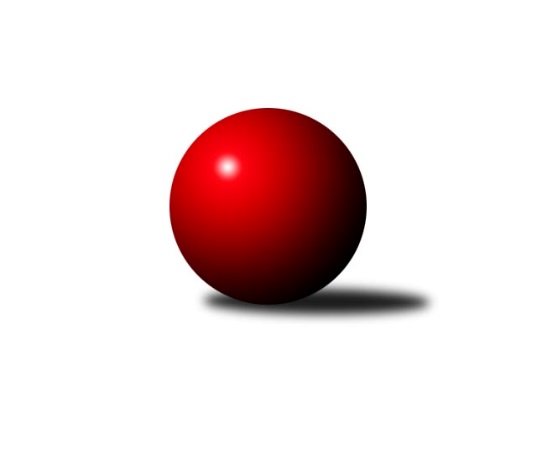 Č.4Ročník 2022/2023	29.5.2024 2. KLM B 2022/2023Statistika 4. kolaTabulka družstev:		družstvo	záp	výh	rem	proh	skore	sety	průměr	body	plné	dorážka	chyby	1.	SK Podlužan Prušánky A	4	4	0	0	28.5 : 3.5 	(64.0 : 32.0)	3504	8	2299	1205	21.5	2.	HKK Olomouc	4	3	0	1	17.5 : 14.5 	(50.0 : 46.0)	3366	6	2228	1138	24	3.	TJ Start Rychnov n. Kn.	4	3	0	1	16.5 : 15.5 	(43.5 : 52.5)	3271	6	2193	1078	29.5	4.	TJ Sokol Chvalíkovice	5	3	0	2	22.0 : 18.0 	(60.5 : 59.5)	3266	6	2197	1069	32.6	5.	TJ Sl. Kamenice nad Lipou	5	3	0	2	21.0 : 19.0 	(62.5 : 57.5)	3387	6	2250	1137	26.2	6.	KK Blansko	4	2	0	2	18.5 : 13.5 	(48.0 : 48.0)	3395	4	2265	1130	28	7.	TJ Sokol Husovice B	4	1	1	2	15.0 : 17.0 	(47.5 : 48.5)	3282	3	2200	1082	31	8.	KK Moravská Slávia Brno	4	1	1	2	15.0 : 17.0 	(47.0 : 49.0)	3321	3	2244	1077	27.5	9.	KC Zlín	4	1	1	2	14.0 : 18.0 	(49.0 : 47.0)	3345	3	2245	1100	25.3	10.	VKK Vsetín	4	1	0	3	13.0 : 19.0 	(47.0 : 49.0)	3305	2	2236	1069	34	11.	TJ Horní Benešov	4	0	2	2	10.0 : 22.0 	(40.5 : 55.5)	3369	2	2234	1135	24.5	12.	TJ Sokol Vracov	4	0	1	3	9.0 : 23.0 	(40.5 : 55.5)	3279	1	2191	1088	34.3Tabulka doma:		družstvo	záp	výh	rem	proh	skore	sety	průměr	body	maximum	minimum	1.	SK Podlužan Prušánky A	2	2	0	0	14.5 : 1.5 	(34.0 : 14.0)	3609	4	3659	3558	2.	HKK Olomouc	2	2	0	0	11.0 : 5.0 	(26.0 : 22.0)	3328	4	3383	3273	3.	TJ Start Rychnov n. Kn.	2	2	0	0	10.0 : 6.0 	(24.5 : 23.5)	3277	4	3278	3275	4.	TJ Sl. Kamenice nad Lipou	3	2	0	1	14.0 : 10.0 	(42.0 : 30.0)	3365	4	3399	3297	5.	KK Moravská Slávia Brno	2	1	1	0	9.0 : 7.0 	(25.0 : 23.0)	3402	3	3423	3380	6.	TJ Sokol Chvalíkovice	1	1	0	0	7.0 : 1.0 	(14.5 : 9.5)	3389	2	3389	3389	7.	KK Blansko	2	1	0	1	9.5 : 6.5 	(22.5 : 25.5)	3336	2	3370	3302	8.	KC Zlín	2	1	0	1	8.0 : 8.0 	(25.5 : 22.5)	3376	2	3462	3289	9.	TJ Sokol Husovice B	2	1	0	1	8.0 : 8.0 	(25.5 : 22.5)	3303	2	3359	3246	10.	VKK Vsetín	3	1	0	2	11.0 : 13.0 	(39.0 : 33.0)	3348	2	3487	3249	11.	TJ Sokol Vracov	2	0	1	1	6.0 : 10.0 	(21.0 : 27.0)	3315	1	3332	3298	12.	TJ Horní Benešov	2	0	1	1	5.0 : 11.0 	(19.5 : 28.5)	3397	1	3416	3378Tabulka venku:		družstvo	záp	výh	rem	proh	skore	sety	průměr	body	maximum	minimum	1.	SK Podlužan Prušánky A	2	2	0	0	14.0 : 2.0 	(30.0 : 18.0)	3452	4	3479	3424	2.	TJ Sokol Chvalíkovice	4	2	0	2	15.0 : 17.0 	(46.0 : 50.0)	3235	4	3323	3075	3.	KK Blansko	2	1	0	1	9.0 : 7.0 	(25.5 : 22.5)	3425	2	3428	3422	4.	TJ Sl. Kamenice nad Lipou	2	1	0	1	7.0 : 9.0 	(20.5 : 27.5)	3398	2	3459	3337	5.	HKK Olomouc	2	1	0	1	6.5 : 9.5 	(24.0 : 24.0)	3385	2	3386	3383	6.	TJ Start Rychnov n. Kn.	2	1	0	1	6.5 : 9.5 	(19.0 : 29.0)	3268	2	3270	3266	7.	TJ Sokol Husovice B	2	0	1	1	7.0 : 9.0 	(22.0 : 26.0)	3271	1	3311	3231	8.	KC Zlín	2	0	1	1	6.0 : 10.0 	(23.5 : 24.5)	3330	1	3420	3240	9.	TJ Horní Benešov	2	0	1	1	5.0 : 11.0 	(21.0 : 27.0)	3356	1	3381	3330	10.	VKK Vsetín	1	0	0	1	2.0 : 6.0 	(8.0 : 16.0)	3261	0	3261	3261	11.	KK Moravská Slávia Brno	2	0	0	2	6.0 : 10.0 	(22.0 : 26.0)	3281	0	3307	3254	12.	TJ Sokol Vracov	2	0	0	2	3.0 : 13.0 	(19.5 : 28.5)	3261	0	3300	3222Tabulka podzimní části:		družstvo	záp	výh	rem	proh	skore	sety	průměr	body	doma	venku	1.	SK Podlužan Prušánky A	4	4	0	0	28.5 : 3.5 	(64.0 : 32.0)	3504	8 	2 	0 	0 	2 	0 	0	2.	HKK Olomouc	4	3	0	1	17.5 : 14.5 	(50.0 : 46.0)	3366	6 	2 	0 	0 	1 	0 	1	3.	TJ Start Rychnov n. Kn.	4	3	0	1	16.5 : 15.5 	(43.5 : 52.5)	3271	6 	2 	0 	0 	1 	0 	1	4.	TJ Sokol Chvalíkovice	5	3	0	2	22.0 : 18.0 	(60.5 : 59.5)	3266	6 	1 	0 	0 	2 	0 	2	5.	TJ Sl. Kamenice nad Lipou	5	3	0	2	21.0 : 19.0 	(62.5 : 57.5)	3387	6 	2 	0 	1 	1 	0 	1	6.	KK Blansko	4	2	0	2	18.5 : 13.5 	(48.0 : 48.0)	3395	4 	1 	0 	1 	1 	0 	1	7.	TJ Sokol Husovice B	4	1	1	2	15.0 : 17.0 	(47.5 : 48.5)	3282	3 	1 	0 	1 	0 	1 	1	8.	KK Moravská Slávia Brno	4	1	1	2	15.0 : 17.0 	(47.0 : 49.0)	3321	3 	1 	1 	0 	0 	0 	2	9.	KC Zlín	4	1	1	2	14.0 : 18.0 	(49.0 : 47.0)	3345	3 	1 	0 	1 	0 	1 	1	10.	VKK Vsetín	4	1	0	3	13.0 : 19.0 	(47.0 : 49.0)	3305	2 	1 	0 	2 	0 	0 	1	11.	TJ Horní Benešov	4	0	2	2	10.0 : 22.0 	(40.5 : 55.5)	3369	2 	0 	1 	1 	0 	1 	1	12.	TJ Sokol Vracov	4	0	1	3	9.0 : 23.0 	(40.5 : 55.5)	3279	1 	0 	1 	1 	0 	0 	2Tabulka jarní části:		družstvo	záp	výh	rem	proh	skore	sety	průměr	body	doma	venku	1.	TJ Start Rychnov n. Kn.	0	0	0	0	0.0 : 0.0 	(0.0 : 0.0)	0	0 	0 	0 	0 	0 	0 	0 	2.	VKK Vsetín	0	0	0	0	0.0 : 0.0 	(0.0 : 0.0)	0	0 	0 	0 	0 	0 	0 	0 	3.	TJ Horní Benešov	0	0	0	0	0.0 : 0.0 	(0.0 : 0.0)	0	0 	0 	0 	0 	0 	0 	0 	4.	TJ Sl. Kamenice nad Lipou	0	0	0	0	0.0 : 0.0 	(0.0 : 0.0)	0	0 	0 	0 	0 	0 	0 	0 	5.	TJ Sokol Husovice B	0	0	0	0	0.0 : 0.0 	(0.0 : 0.0)	0	0 	0 	0 	0 	0 	0 	0 	6.	TJ Sokol Chvalíkovice	0	0	0	0	0.0 : 0.0 	(0.0 : 0.0)	0	0 	0 	0 	0 	0 	0 	0 	7.	KK Moravská Slávia Brno	0	0	0	0	0.0 : 0.0 	(0.0 : 0.0)	0	0 	0 	0 	0 	0 	0 	0 	8.	KK Blansko	0	0	0	0	0.0 : 0.0 	(0.0 : 0.0)	0	0 	0 	0 	0 	0 	0 	0 	9.	KC Zlín	0	0	0	0	0.0 : 0.0 	(0.0 : 0.0)	0	0 	0 	0 	0 	0 	0 	0 	10.	SK Podlužan Prušánky A	0	0	0	0	0.0 : 0.0 	(0.0 : 0.0)	0	0 	0 	0 	0 	0 	0 	0 	11.	TJ Sokol Vracov	0	0	0	0	0.0 : 0.0 	(0.0 : 0.0)	0	0 	0 	0 	0 	0 	0 	0 	12.	HKK Olomouc	0	0	0	0	0.0 : 0.0 	(0.0 : 0.0)	0	0 	0 	0 	0 	0 	0 	0 Zisk bodů pro družstvo:		jméno hráče	družstvo	body	zápasy	v %	dílčí body	sety	v %	1.	Jakub Flek 	KK Blansko  	4	/	4	(100%)	13.5	/	16	(84%)	2.	Lukáš Hlavinka 	SK Podlužan Prušánky A 	4	/	4	(100%)	12.5	/	16	(78%)	3.	Jan Zálešák 	SK Podlužan Prušánky A 	4	/	4	(100%)	12	/	16	(75%)	4.	Josef Hendrych 	TJ Sokol Chvalíkovice 	4	/	4	(100%)	11	/	16	(69%)	5.	Zdeněk Zálešák 	SK Podlužan Prušánky A 	4	/	4	(100%)	11	/	16	(69%)	6.	David Dúška 	TJ Sl. Kamenice nad Lipou 	4	/	5	(80%)	14	/	20	(70%)	7.	Pavel Košťál 	KK Moravská Slávia Brno 	3	/	3	(100%)	8	/	12	(67%)	8.	Jiří Ouhel 	TJ Sl. Kamenice nad Lipou 	3	/	3	(100%)	7.5	/	12	(63%)	9.	Michal Albrecht 	HKK Olomouc 	3	/	4	(75%)	13	/	16	(81%)	10.	Radek Havran 	HKK Olomouc 	3	/	4	(75%)	11	/	16	(69%)	11.	Pavel Polanský ml.	TJ Sokol Vracov 	3	/	4	(75%)	11	/	16	(69%)	12.	Jakub Haresta 	TJ Sokol Husovice B 	3	/	4	(75%)	11	/	16	(69%)	13.	David Matlach 	KC Zlín 	3	/	4	(75%)	10.5	/	16	(66%)	14.	Aleš Staněk 	TJ Sokol Chvalíkovice 	3	/	4	(75%)	9	/	16	(56%)	15.	Vojtěch Šípek 	TJ Start Rychnov n. Kn. 	3	/	4	(75%)	9	/	16	(56%)	16.	Milan Klika 	KK Moravská Slávia Brno 	3	/	4	(75%)	8.5	/	16	(53%)	17.	Otakar Lukáč 	KK Blansko  	3	/	4	(75%)	8	/	16	(50%)	18.	Tomáš Gaspar 	TJ Sokol Vracov 	3	/	4	(75%)	8	/	16	(50%)	19.	Milan Bělíček 	VKK Vsetín  	3	/	4	(75%)	7.5	/	16	(47%)	20.	Radek Šenkýř 	KK Moravská Slávia Brno 	3	/	4	(75%)	7.5	/	16	(47%)	21.	Petr Havíř 	KK Blansko  	2.5	/	4	(63%)	9	/	16	(56%)	22.	Břetislav Sobota 	HKK Olomouc 	2	/	2	(100%)	6	/	8	(75%)	23.	Pavel Husar 	TJ Sokol Husovice B 	2	/	2	(100%)	6	/	8	(75%)	24.	Vojtěch Novák 	SK Podlužan Prušánky A 	2	/	2	(100%)	5.5	/	8	(69%)	25.	Roman Flek 	KK Blansko  	2	/	2	(100%)	5	/	8	(63%)	26.	Jakub Ouhel 	TJ Sl. Kamenice nad Lipou 	2	/	2	(100%)	4.5	/	8	(56%)	27.	Stanislav Esterka 	SK Podlužan Prušánky A 	2	/	3	(67%)	8.5	/	12	(71%)	28.	Jiří Radil 	TJ Sokol Husovice B 	2	/	3	(67%)	8	/	12	(67%)	29.	Jonas Mückstein 	TJ Sokol Chvalíkovice 	2	/	3	(67%)	7	/	12	(58%)	30.	Radek Hendrych 	TJ Sokol Chvalíkovice 	2	/	3	(67%)	6.5	/	12	(54%)	31.	Jakub Seniura 	TJ Start Rychnov n. Kn. 	2	/	3	(67%)	6.5	/	12	(54%)	32.	Martin Čihák 	TJ Start Rychnov n. Kn. 	2	/	3	(67%)	6	/	12	(50%)	33.	Petr Sehnal 	KK Blansko  	2	/	3	(67%)	4	/	12	(33%)	34.	Pavel Antoš 	KK Moravská Slávia Brno 	2	/	4	(50%)	10.5	/	16	(66%)	35.	Jiří Hendrych 	TJ Horní Benešov 	2	/	4	(50%)	10	/	16	(63%)	36.	Lubomír Matějíček 	KC Zlín 	2	/	4	(50%)	10	/	16	(63%)	37.	Libor Vančura 	VKK Vsetín  	2	/	4	(50%)	9.5	/	16	(59%)	38.	David Hendrych 	TJ Sokol Chvalíkovice 	2	/	4	(50%)	9	/	16	(56%)	39.	Kamil Kubeša 	TJ Horní Benešov 	2	/	4	(50%)	8	/	16	(50%)	40.	Tomáš Novosad 	VKK Vsetín  	2	/	4	(50%)	8	/	16	(50%)	41.	Tomáš Hambálek 	VKK Vsetín  	2	/	4	(50%)	8	/	16	(50%)	42.	Bronislav Fojtík 	KC Zlín 	2	/	4	(50%)	7	/	16	(44%)	43.	Jaromír Hendrych 	TJ Horní Benešov 	2	/	4	(50%)	7	/	16	(44%)	44.	Martin Gabrhel 	TJ Sokol Husovice B 	2	/	4	(50%)	6	/	16	(38%)	45.	Jiří Staněk 	TJ Sokol Chvalíkovice 	2	/	5	(40%)	10	/	20	(50%)	46.	Karel Dúška 	TJ Sl. Kamenice nad Lipou 	2	/	5	(40%)	9	/	20	(45%)	47.	Martin Procházka 	SK Podlužan Prušánky A 	1.5	/	2	(75%)	4	/	8	(50%)	48.	Tomáš Žižlavský 	TJ Sokol Husovice B 	1	/	1	(100%)	3	/	4	(75%)	49.	Jaroslav Fojtů 	VKK Vsetín  	1	/	1	(100%)	3	/	4	(75%)	50.	Vojtěch Stárek 	TJ Sokol Husovice B 	1	/	1	(100%)	3	/	4	(75%)	51.	Ondřej Němec 	KK Moravská Slávia Brno 	1	/	1	(100%)	3	/	4	(75%)	52.	Dominik Fojtík 	SK Podlužan Prušánky A 	1	/	1	(100%)	2	/	4	(50%)	53.	Oldřich Krsek 	TJ Start Rychnov n. Kn. 	1	/	1	(100%)	2	/	4	(50%)	54.	Marek Škrabal 	TJ Sokol Husovice B 	1	/	1	(100%)	2	/	4	(50%)	55.	Josef Šrámek 	HKK Olomouc 	1	/	2	(50%)	4.5	/	8	(56%)	56.	Filip Vrzala 	KC Zlín 	1	/	2	(50%)	4.5	/	8	(56%)	57.	Radim Abrahám 	KC Zlín 	1	/	2	(50%)	3	/	8	(38%)	58.	Tomáš Válka 	TJ Sokol Husovice B 	1	/	2	(50%)	3	/	8	(38%)	59.	Martin Tesařík 	SK Podlužan Prušánky A 	1	/	3	(33%)	6	/	12	(50%)	60.	Ladislav Urbánek 	TJ Start Rychnov n. Kn. 	1	/	3	(33%)	6	/	12	(50%)	61.	Otto Mückstein 	TJ Sokol Chvalíkovice 	1	/	3	(33%)	6	/	12	(50%)	62.	Jindřich Kolařík 	KC Zlín 	1	/	3	(33%)	6	/	12	(50%)	63.	Roman Chovanec 	KK Blansko  	1	/	3	(33%)	5.5	/	12	(46%)	64.	Jiří Baslar 	HKK Olomouc 	1	/	3	(33%)	4	/	12	(33%)	65.	Petr Šindelář 	TJ Sl. Kamenice nad Lipou 	1	/	3	(33%)	4	/	12	(33%)	66.	Vladislav Pečinka 	TJ Horní Benešov 	1	/	3	(33%)	4	/	12	(33%)	67.	Vlastimil Kancner 	VKK Vsetín  	1	/	4	(25%)	9	/	16	(56%)	68.	Václav Rychtařík ml.	TJ Sl. Kamenice nad Lipou 	1	/	4	(25%)	8.5	/	16	(53%)	69.	Jaroslav Šmejda 	TJ Start Rychnov n. Kn. 	1	/	4	(25%)	7	/	16	(44%)	70.	Petr Polanský 	TJ Sokol Vracov 	1	/	4	(25%)	6	/	16	(38%)	71.	Kamil Bartoš 	HKK Olomouc 	1	/	4	(25%)	5.5	/	16	(34%)	72.	Lukáš Dúška 	TJ Sl. Kamenice nad Lipou 	1	/	4	(25%)	5.5	/	16	(34%)	73.	Stanislav Novák 	KK Moravská Slávia Brno 	1	/	4	(25%)	4.5	/	16	(28%)	74.	Zdeněk Černý 	TJ Horní Benešov 	1	/	4	(25%)	4	/	16	(25%)	75.	Marian Hošek 	HKK Olomouc 	0.5	/	1	(50%)	2	/	4	(50%)	76.	Václav Buřil 	TJ Start Rychnov n. Kn. 	0.5	/	1	(50%)	2	/	4	(50%)	77.	Stanislav Kočí 	TJ Sokol Vracov 	0	/	1	(0%)	2	/	4	(50%)	78.	Radim Meluzín 	TJ Sokol Husovice B 	0	/	1	(0%)	1	/	4	(25%)	79.	Tomáš Kordula 	TJ Sokol Vracov 	0	/	1	(0%)	1	/	4	(25%)	80.	Miroslav Flek 	KK Blansko  	0	/	1	(0%)	1	/	4	(25%)	81.	Denis Vítek 	TJ Sokol Chvalíkovice 	0	/	1	(0%)	1	/	4	(25%)	82.	Jiří Rauschgold 	TJ Sokol Husovice B 	0	/	1	(0%)	1	/	4	(25%)	83.	Lukáš Pacák 	TJ Start Rychnov n. Kn. 	0	/	1	(0%)	0.5	/	4	(13%)	84.	Jaroslav Hanuš 	TJ Sokol Vracov 	0	/	1	(0%)	0	/	4	(0%)	85.	Antonín Kratochvíla 	TJ Sokol Vracov 	0	/	2	(0%)	3.5	/	8	(44%)	86.	Milan Sekanina 	HKK Olomouc 	0	/	2	(0%)	3	/	8	(38%)	87.	Miroslav Petřek ml.	TJ Horní Benešov 	0	/	2	(0%)	3	/	8	(38%)	88.	Josef Kotlán 	KK Blansko  	0	/	2	(0%)	2	/	8	(25%)	89.	Radek Janás 	KC Zlín 	0	/	3	(0%)	5	/	12	(42%)	90.	Vlastimil Skopalík 	TJ Horní Benešov 	0	/	3	(0%)	4.5	/	12	(38%)	91.	Jiří Hanuš 	KK Moravská Slávia Brno 	0	/	3	(0%)	4	/	12	(33%)	92.	Jakub Hnát 	TJ Sokol Husovice B 	0	/	3	(0%)	2.5	/	12	(21%)	93.	Zoltán Bagári 	VKK Vsetín  	0	/	3	(0%)	2	/	12	(17%)	94.	Tomáš Sasín 	TJ Sokol Vracov 	0	/	4	(0%)	7	/	16	(44%)	95.	Roman Kindl 	TJ Start Rychnov n. Kn. 	0	/	4	(0%)	4.5	/	16	(28%)Průměry na kuželnách:		kuželna	průměr	plné	dorážka	chyby	výkon na hráče	1.	Prušánky, 1-4	3486	2292	1193	27.5	(581.1)	2.	 Horní Benešov, 1-4	3423	2285	1138	27.3	(570.5)	3.	KK MS Brno, 1-4	3401	2270	1131	23.3	(566.9)	4.	KC Zlín, 1-4	3367	2251	1116	23.3	(561.3)	5.	TJ Opava, 1-4	3359	2214	1145	21.5	(559.9)	6.	TJ Sokol Vracov, 1-6	3342	2208	1134	32.0	(557.0)	7.	Kamenice, 1-4	3331	2236	1095	29.8	(555.3)	8.	KK Blansko, 1-6	3324	2221	1102	25.3	(554.1)	9.	TJ Zbrojovka Vsetín, 1-4	3301	2210	1090	29.0	(550.3)	10.	HKK Olomouc, 5-8	3296	2203	1093	28.0	(549.5)	11.	TJ Sokol Brno IV, 1-4	3286	2212	1074	33.3	(547.8)	12.	Rychnov nad Kněžnou, 1-4	3267	2200	1067	33.8	(544.5)Nejlepší výkony na kuželnách:Prušánky, 1-4SK Podlužan Prušánky A	3659	4. kolo	Zdeněk Zálešák 	SK Podlužan Prušánky A	651	4. koloSK Podlužan Prušánky A	3558	2. kolo	Zdeněk Zálešák 	SK Podlužan Prušánky A	627	2. koloTJ Sl. Kamenice nad Lipou	3459	4. kolo	Jan Zálešák 	SK Podlužan Prušánky A	619	2. koloTJ Start Rychnov n. Kn.	3270	2. kolo	Dominik Fojtík 	SK Podlužan Prušánky A	615	4. kolo		. kolo	Lukáš Hlavinka 	SK Podlužan Prušánky A	608	2. kolo		. kolo	Jan Zálešák 	SK Podlužan Prušánky A	608	4. kolo		. kolo	Lukáš Hlavinka 	SK Podlužan Prušánky A	605	4. kolo		. kolo	Jiří Ouhel 	TJ Sl. Kamenice nad Lipou	604	4. kolo		. kolo	Stanislav Esterka 	SK Podlužan Prušánky A	604	2. kolo		. kolo	Karel Dúška 	TJ Sl. Kamenice nad Lipou	600	4. kolo Horní Benešov, 1-4SK Podlužan Prušánky A	3479	3. kolo	Jiří Hendrych 	TJ Horní Benešov	607	1. koloKC Zlín	3420	1. kolo	Lukáš Hlavinka 	SK Podlužan Prušánky A	604	3. koloTJ Horní Benešov	3416	1. kolo	Zdeněk Černý 	TJ Horní Benešov	601	3. koloTJ Horní Benešov	3378	3. kolo	Jaromír Hendrych 	TJ Horní Benešov	600	1. kolo		. kolo	David Matlach 	KC Zlín	600	1. kolo		. kolo	Zdeněk Zálešák 	SK Podlužan Prušánky A	592	3. kolo		. kolo	Kamil Kubeša 	TJ Horní Benešov	587	1. kolo		. kolo	Stanislav Esterka 	SK Podlužan Prušánky A	584	3. kolo		. kolo	Radek Janás 	KC Zlín	581	1. kolo		. kolo	Jiří Hendrych 	TJ Horní Benešov	580	3. koloKK MS Brno, 1-4KK Moravská Slávia Brno	3423	4. kolo	Jakub Flek 	KK Blansko 	629	4. koloKK Blansko 	3422	4. kolo	Petr Sehnal 	KK Blansko 	600	4. koloTJ Horní Benešov	3381	2. kolo	Jaromír Hendrych 	TJ Horní Benešov	595	2. koloKK Moravská Slávia Brno	3380	2. kolo	Milan Klika 	KK Moravská Slávia Brno	592	4. kolo		. kolo	Jiří Hanuš 	KK Moravská Slávia Brno	590	4. kolo		. kolo	Milan Klika 	KK Moravská Slávia Brno	587	2. kolo		. kolo	Radek Šenkýř 	KK Moravská Slávia Brno	585	2. kolo		. kolo	Jiří Hendrych 	TJ Horní Benešov	585	2. kolo		. kolo	Pavel Antoš 	KK Moravská Slávia Brno	584	4. kolo		. kolo	Pavel Košťál 	KK Moravská Slávia Brno	582	2. koloKC Zlín, 1-4KC Zlín	3462	4. kolo	Lubomír Matějíček 	KC Zlín	614	2. koloHKK Olomouc	3383	4. kolo	Michal Albrecht 	HKK Olomouc	605	4. koloTJ Sl. Kamenice nad Lipou	3337	2. kolo	David Dúška 	TJ Sl. Kamenice nad Lipou	602	2. koloKC Zlín	3289	2. kolo	David Matlach 	KC Zlín	597	4. kolo		. kolo	Radek Janás 	KC Zlín	596	4. kolo		. kolo	Radek Havran 	HKK Olomouc	595	4. kolo		. kolo	Bronislav Fojtík 	KC Zlín	586	4. kolo		. kolo	Filip Vrzala 	KC Zlín	583	4. kolo		. kolo	Milan Sekanina 	HKK Olomouc	580	4. kolo		. kolo	Karel Dúška 	TJ Sl. Kamenice nad Lipou	573	2. koloTJ Opava, 1-4TJ Sokol Chvalíkovice	3389	4. kolo	Jiří Staněk 	TJ Sokol Chvalíkovice	619	4. koloTJ Horní Benešov	3330	4. kolo	Otto Mückstein 	TJ Sokol Chvalíkovice	579	4. kolo		. kolo	Vlastimil Skopalík 	TJ Horní Benešov	577	4. kolo		. kolo	Aleš Staněk 	TJ Sokol Chvalíkovice	576	4. kolo		. kolo	Kamil Kubeša 	TJ Horní Benešov	572	4. kolo		. kolo	Josef Hendrych 	TJ Sokol Chvalíkovice	570	4. kolo		. kolo	Jiří Hendrych 	TJ Horní Benešov	569	4. kolo		. kolo	Radek Hendrych 	TJ Sokol Chvalíkovice	555	4. kolo		. kolo	Miroslav Petřek ml.	TJ Horní Benešov	541	4. kolo		. kolo	Jaromír Hendrych 	TJ Horní Benešov	538	4. koloTJ Sokol Vracov, 1-6KK Blansko 	3428	2. kolo	Jakub Flek 	KK Blansko 	619	2. koloTJ Sokol Vracov	3332	4. kolo	Jakub Haresta 	TJ Sokol Husovice B	601	4. koloTJ Sokol Husovice B	3311	4. kolo	Pavel Polanský ml.	TJ Sokol Vracov	593	2. koloTJ Sokol Vracov	3298	2. kolo	Tomáš Žižlavský 	TJ Sokol Husovice B	591	4. kolo		. kolo	Josef Kotlán 	KK Blansko 	589	2. kolo		. kolo	Tomáš Gaspar 	TJ Sokol Vracov	585	4. kolo		. kolo	Petr Polanský 	TJ Sokol Vracov	571	4. kolo		. kolo	Petr Sehnal 	KK Blansko 	569	2. kolo		. kolo	Tomáš Kordula 	TJ Sokol Vracov	569	4. kolo		. kolo	Otakar Lukáč 	KK Blansko 	565	2. koloKamenice, 1-4TJ Sl. Kamenice nad Lipou	3399	3. kolo	Milan Klika 	KK Moravská Slávia Brno	620	3. koloTJ Sl. Kamenice nad Lipou	3399	1. kolo	Václav Rychtařík ml.	TJ Sl. Kamenice nad Lipou	612	3. koloKK Moravská Slávia Brno	3307	3. kolo	Jiří Ouhel 	TJ Sl. Kamenice nad Lipou	592	1. koloTJ Sokol Vracov	3222	1. kolo	Karel Dúška 	TJ Sl. Kamenice nad Lipou	590	3. kolo		. kolo	Jiří Ouhel 	TJ Sl. Kamenice nad Lipou	585	3. kolo		. kolo	Jakub Ouhel 	TJ Sl. Kamenice nad Lipou	582	1. kolo		. kolo	Karel Dúška 	TJ Sl. Kamenice nad Lipou	577	1. kolo		. kolo	David Dúška 	TJ Sl. Kamenice nad Lipou	569	1. kolo		. kolo	Antonín Kratochvíla 	TJ Sokol Vracov	569	1. kolo		. kolo	Pavel Polanský ml.	TJ Sokol Vracov	562	1. koloKK Blansko, 1-6HKK Olomouc	3386	1. kolo	Jakub Flek 	KK Blansko 	626	1. koloKK Blansko 	3370	1. kolo	Kamil Bartoš 	HKK Olomouc	606	1. koloKK Blansko 	3302	3. kolo	Radek Havran 	HKK Olomouc	593	1. koloKC Zlín	3240	3. kolo	Jakub Flek 	KK Blansko 	588	3. kolo		. kolo	Michal Albrecht 	HKK Olomouc	588	1. kolo		. kolo	David Matlach 	KC Zlín	582	3. kolo		. kolo	Roman Chovanec 	KK Blansko 	579	3. kolo		. kolo	Bronislav Fojtík 	KC Zlín	570	3. kolo		. kolo	Otakar Lukáč 	KK Blansko 	568	1. kolo		. kolo	Petr Havíř 	KK Blansko 	562	3. koloTJ Zbrojovka Vsetín, 1-4VKK Vsetín 	3487	2. kolo	Libor Vančura 	VKK Vsetín 	621	2. koloSK Podlužan Prušánky A	3424	1. kolo	Vlastimil Kancner 	VKK Vsetín 	616	2. koloVKK Vsetín 	3308	1. kolo	Lukáš Hlavinka 	SK Podlužan Prušánky A	593	1. koloTJ Start Rychnov n. Kn.	3266	4. kolo	Libor Vančura 	VKK Vsetín 	580	1. koloVKK Vsetín 	3249	4. kolo	Milan Bělíček 	VKK Vsetín 	580	2. koloTJ Sokol Chvalíkovice	3075	2. kolo	Vojtěch Novák 	SK Podlužan Prušánky A	580	1. kolo		. kolo	Zdeněk Zálešák 	SK Podlužan Prušánky A	576	1. kolo		. kolo	Martin Čihák 	TJ Start Rychnov n. Kn.	575	4. kolo		. kolo	Tomáš Hambálek 	VKK Vsetín 	570	4. kolo		. kolo	Stanislav Esterka 	SK Podlužan Prušánky A	570	1. koloHKK Olomouc, 5-8HKK Olomouc	3383	3. kolo	Michal Albrecht 	HKK Olomouc	621	3. koloTJ Sokol Vracov	3300	3. kolo	Michal Albrecht 	HKK Olomouc	608	2. koloHKK Olomouc	3273	2. kolo	Pavel Polanský ml.	TJ Sokol Vracov	584	3. koloTJ Sokol Husovice B	3231	2. kolo	Břetislav Sobota 	HKK Olomouc	574	2. kolo		. kolo	Tomáš Gaspar 	TJ Sokol Vracov	570	3. kolo		. kolo	Radek Havran 	HKK Olomouc	570	3. kolo		. kolo	Jiří Baslar 	HKK Olomouc	566	3. kolo		. kolo	Jakub Haresta 	TJ Sokol Husovice B	561	2. kolo		. kolo	Petr Polanský 	TJ Sokol Vracov	555	3. kolo		. kolo	Antonín Kratochvíla 	TJ Sokol Vracov	551	3. koloTJ Sokol Brno IV, 1-4TJ Sokol Husovice B	3359	3. kolo	Pavel Husar 	TJ Sokol Husovice B	636	3. koloTJ Sokol Chvalíkovice	3281	1. kolo	Tomáš Hambálek 	VKK Vsetín 	581	3. koloVKK Vsetín 	3261	3. kolo	Aleš Staněk 	TJ Sokol Chvalíkovice	580	1. koloTJ Sokol Husovice B	3246	1. kolo	Tomáš Novosad 	VKK Vsetín 	572	3. kolo		. kolo	Marek Škrabal 	TJ Sokol Husovice B	570	1. kolo		. kolo	Jiří Radil 	TJ Sokol Husovice B	570	3. kolo		. kolo	Jiří Rauschgold 	TJ Sokol Husovice B	566	1. kolo		. kolo	Josef Hendrych 	TJ Sokol Chvalíkovice	561	1. kolo		. kolo	Radek Hendrych 	TJ Sokol Chvalíkovice	554	1. kolo		. kolo	Tomáš Válka 	TJ Sokol Husovice B	553	3. koloRychnov nad Kněžnou, 1-4TJ Start Rychnov n. Kn.	3278	3. kolo	Vojtěch Šípek 	TJ Start Rychnov n. Kn.	589	1. koloTJ Start Rychnov n. Kn.	3275	1. kolo	Pavel Antoš 	KK Moravská Slávia Brno	583	1. koloTJ Sokol Chvalíkovice	3261	3. kolo	Martin Čihák 	TJ Start Rychnov n. Kn.	568	3. koloKK Moravská Slávia Brno	3254	1. kolo	Josef Hendrych 	TJ Sokol Chvalíkovice	568	3. kolo		. kolo	Radek Šenkýř 	KK Moravská Slávia Brno	567	1. kolo		. kolo	Ladislav Urbánek 	TJ Start Rychnov n. Kn.	558	1. kolo		. kolo	Martin Čihák 	TJ Start Rychnov n. Kn.	556	1. kolo		. kolo	Jakub Seniura 	TJ Start Rychnov n. Kn.	555	3. kolo		. kolo	Jonas Mückstein 	TJ Sokol Chvalíkovice	555	3. kolo		. kolo	Milan Klika 	KK Moravská Slávia Brno	554	1. koloČetnost výsledků:	8.0 : 0.0	1x	7.5 : 0.5	1x	7.0 : 1.0	3x	6.0 : 2.0	4x	5.0 : 3.0	5x	4.0 : 4.0	3x	3.5 : 4.5	1x	2.0 : 6.0	4x	1.0 : 7.0	2x